 Domanda iscrizione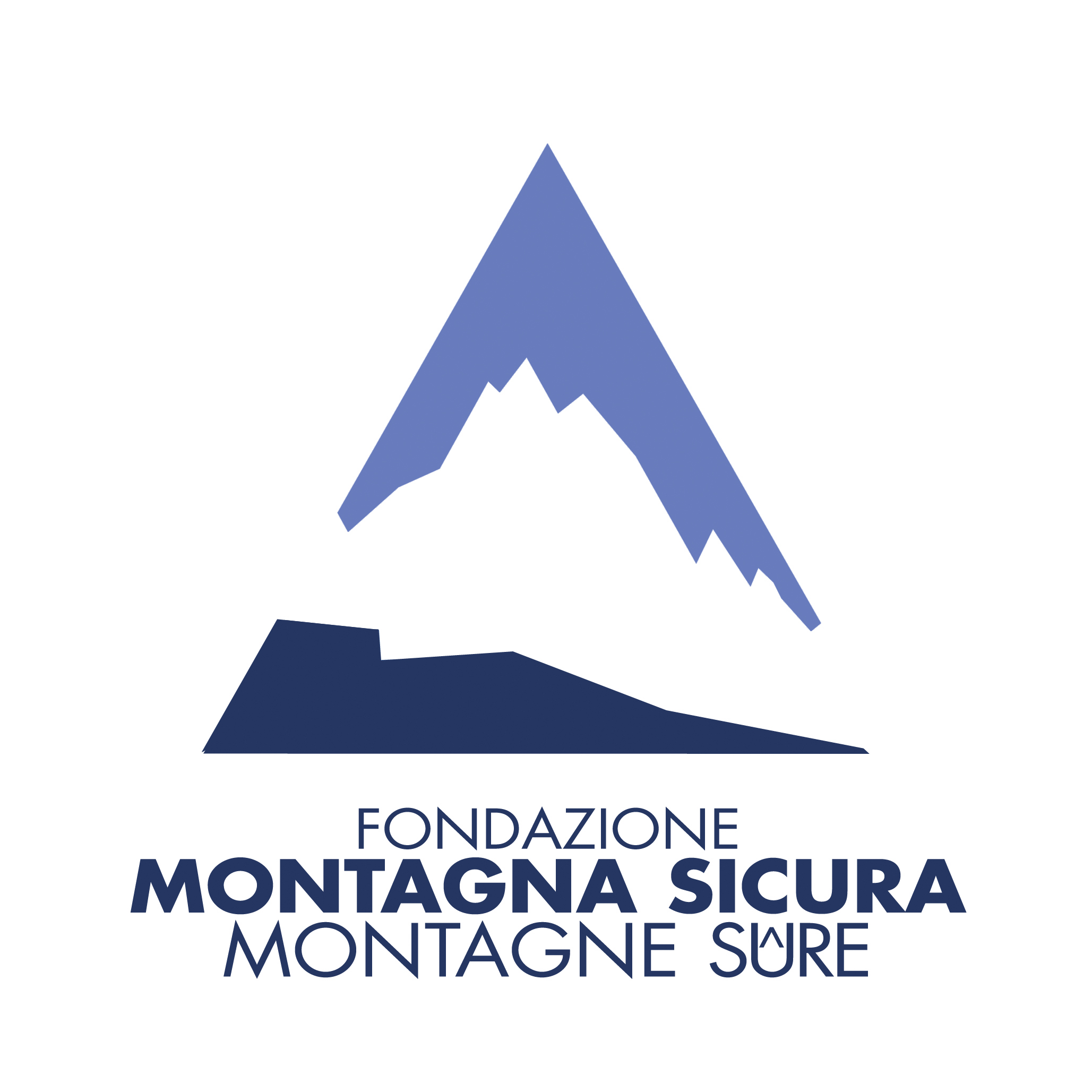                      	 Fondazione Montagna sicura - Montagne sûre                          	 Villa Cameron                         	 Località Villard de La Palud, 1                        	 11013 CourmayeurIl/La sottoscritt_ _ _ _ _ _ _ _ _ _ _ _ _ _ _ _ _ _ _ _ _ _ _ _ _ _ _ _ _ _ _ _ _ _ _ _ _ _ _ _ _ _ _ _ _ _ _ _ _ _ _ _   nat_ a _ _ _ _ _ _ _ _ _ _ _ _ _ _ _ _ _ _ _ _ _ _ _ _ _ _ _ _ _ _ _ _ _ _ _   (_ _ _ _) il _ _ _ _ _ _ _ _ _ _ _ _ _ _ _ residente nel Comune di  _ _ _ _ _ _ _ _ _ _ _ _ _ _ _ _ _ _ _ _ _ _ _ _ _ _ _ _ _ _ _  CAP_ _ _ _ _ _ _ _ (_ _ _ _)via/frazione/località _ _ _ _ _ _ _ _ _ _ _ _ _ _ _ _ _ _ _ _ _ _ _ _ _ _ _ _ _ _ _ _ _ _ __ _ _ _ _ _ n. _ _ _ _ _ _ _ C.F._ _ _ _ _ _ _ _ _ _ _ _ _ _ _ _ _ _ _ _ _ _ _ _ in possesso del documento n. _ _ _ _   _ _ _ _ _ _ _ _ _ _ _ _ _ telefono n.  _ _ _ _ _ _ _ _ _ _ _ _ _ _ _ _ _ _ _ _ _ _ _ _ _ _ _ _ _ _ _ _ _ _ _ _ _ _ _ _ _ _ _ _ _ _ _ _ _ _ _ _ _ _ con indirizzo di posta elettronica _ _ _ _ _ _ _ _ _ _ _ _ _ _ _ _ _ _ _ _ _ _ _ _ _ _ _ _ _ _ _ _ _ _ _ _ _ _ _ _ _ _ e PEC _ _ _ _ _ _ _ _ _ _ _ _ _ _ _ _ _ _ _ _ _ _ _ _ _ _ _ _ _ _ _ _ _ _ _ _ _ _ _ _ _ _ _ _ _ _ _ _ _ _ _ _ _ _ _ _ _ CHIEDEdi essere ammesso/a alla selezione per la progressione interna di personale per l’Area Tecnica “Ricerca Alta Montagna - Rischi Ghiacciai e Permafrost”.DICHIARAdi possedere i requisiti generali di cui all’art. 5 del Regolamento per la ricerca, selezione e l’assunzione del personale da parte di Fondazione Montagna sicura - Montagna sûre;di essere in possesso dei seguenti requisiti speciali: laurea di secondo livello ad indirizzo tecnico - scientifico; conoscenze in ambito glaciologico - comprovate da: esperienze sul campo, da attività di ricerca, lavorative - collaborazioni nel settore, dalla partecipazione a corsi specialistici; conoscenze sui sistemi di monitoraggio in situazioni di rischio glaciale - comprovate da: esperienze sul campo, da attività di ricerca, lavorative - collaborazioni nel settore, dalla partecipazione a corsi specialistici;padronanza degli strumenti GIS; conoscenze sui sistemi informativi e di connettività; padronanza del pacchetto Office; capacità di movimentazione in ambiente glaciale (produrre eventuali attestazioni);  conoscenza (almeno livello B2 del QCER - Quadro comune europeo di riferimento per la conoscenza delle lingue) delle lingue francese ed inglese;disponibilità ed idoneità al lavoro in ambienti di alta quota.A tal fine, allega alla presente: copia fotostatica (fronte e retro), non autenticata, di un documento di identità in corso di validità;curriculum vitae aggiornato con evidenze dei titoli e dei requisiti richiesti.  Data ________________________________________________(Firma del richiedente)